M E M O R A N D U MTO:		Randy Poe, Superintendent		Mr. Ed Massey, Chairperson		Board MembersDATE:	September 5, 2017RE:	Energy Management ReportFollowing for your review is an energy management update, which includes data through July of the current school year.   Highlights of the report include:Savings in July utility costs of $12,888.22 as compared to the same period last year.Credit of $13,891.64 from participation in the Duke Power Share program for the month of July.Another Boone County School was recently awarded the EPA ENERGY STAR certification!  Please join me in congratulating RA Jones Middle School for this achievement!  It is the first time ever for RAJ to receive this recognition.  As you know, ENERGY STAR buildings are independently certified to use less energy and cause fewer emissions that contribute to climate change.  ENERGY STAR buildings are easily recognizable by their label: 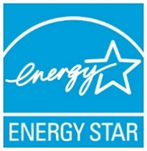 Boone County Schools now have 11 schools recognized with this honor.   We will be recognizing CEMS, EES, GMS and RAJ at the next board meeting in October for their Energy Star achievement.  After implementing new District Set Hours of “unoccupied” settings for classrooms beginning at 3:30pm for middle and high schools and at 4:00pm for elementary schools in January – we saw a huge savings in costs.  Compared to the same time periods of the previous school year - we saved $141,932.08 in costs!!   Eric McArtorChief Operating Officer/Deputy SuperintendentBoone County Schools Energy Management UpdateTotal Cost and Use: Credits/Rebates/Incentives:Action Items:July2017/2018 School Year2016/2017 School YearDifferenceElectric Cost$223,611.33$238,550.92-$14,939.59Electric Use (kWh)2,551,9292,753,358-201,429Gas Cost$15,905.56$13,854.19$2,051.37Gas Use (CCF)19,12518,784341Total Utility Cost$239,516.89$252,405.11-$12,888.22Savings for month of July 2017/18 vs 2016/17Savings for month of July 2017/18 vs 2016/17SourceTypeJulyYTDDetailsDuke Power ShareCredit$13,891.64$13,891.64Funds were credited directly to Duke electric billDuke Smart Saver/OwenRebates$0.00$0.00Funds were mailed directly to DistrictDuke FoundationGrant $600.00$10,000.00Funds ($10,000) will be used for student energy teams and STEM-related initiativesContinue to complete and submit Duke Energy rebate applications for our summer projects    School rounds were completed at 4 schools with HVAC dept. to train principals & custodians about their bldgs.Continue buildings rounds for other schools